Les navires actuellement au mouillage en Polynésie française sont autorisés à y rester avec interdiction de toute navigation.Les consignes de confinement pour la population à terre s’appliquent de la même manière pour les personnes à bord de ces navires.Les navires actuellement au mouillage ou en cours de navigation sont admis à faire escale à PAPEETE sauf dérogation spécifique : ☐ Je suis actuellement au mouillage ou en escale en Polynésie française et je souhaite faire escale sur une autre île de la Polynésie française ou quitter la Polynésie française : 	☐  préciser les motifs de la demande et la destination demandée pour faire escale sur une 	autre île de la Polynésie française	…………………………………………………………………………………………………	…………………………………………………………………………………………………	☐  je quitte la Polynésie française en navigation (préciser destination)	…………………………………………………………………………………………………☐ Je demande l’autorisation de faire escale en dehors du port de Papeete pour les motifs suivants : ☐ nécessité de rejoindre l’aéroport de Papeete pour quitter la Polynésie française via un vol domestique et vol international ☐ nécessité de faire un stop technique et approvisionnement (impossibilité de poursuivre ma route jusqu’à Papeete sans approvisionnement/sans arrêt technique)	☐ raison médicale après consultation de l’aide médicale en mer 		…………………………………………………………………………………………………☐ Je demande l’autorisation de rester temporairement en Polynésie française après une escale ou un mouillage effectuée après le 21 mars 2020: 	☐  impossibilité de rejoindre un port en dehors de la Polynésie française dans des conditions 	assurant la sécurité des passagers et de l’équipage (préciser la route initialement prévue 	pour le voyage) 	☐ sur justification de la durée d’escale temporaire (à préciser)	…………………………………………………………………………………………………Le chef du service des affaires maritimes										Edouard WEBER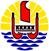 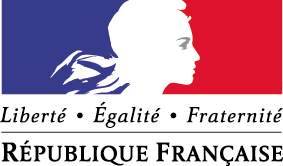 E-MAILS CONTACT accueil.dpam@maritime.gov.pf cathy.rocheteau@maritime.gov.pfedouard.weber@affaires-maritimes.pfaffmar@affaires-maritimes.pfDirectIon Polynesienne des Affaires maritimesSERVICE DES AFFAIRES Maritimes de polynesie francaiseDirectIon Polynesienne des Affaires maritimesSERVICE DES AFFAIRES Maritimes de polynesie francaiseNOM DU NAVIREBOAT NAMEPAVILLON FLAGLONGUEUR LOALARGEUR WIDTHLIEU / DERNIER PORT DE DEPART LAST PORT OF CALLDATE DE DEPARTDATE OF DEPARTURENOMBRE DE PERSONNES A BORD NUMBER OF PEOPLE ON BOARDCompléter les informations indiquées ci après pour chaque personne / Complete the information indicated below for each personSTATIONNEMENT DU NAVIRE VESSEL DOCKING Indiquer votre lieu de stationnement / Indicate your parking placeESCALE INITIALE PREVUEPLANNED INITIAL PORTS OF CALLCONTACT DE REFERENCE REFERENCE CONTACTE-MAILTELEPHONE(Polynésie fr) / Phone (French Polynesia) TELEPHONE(Hors Polynésie fr) / Phone (outside French Polynesia)MAINTENANCE ET REPARATION Maintenance and repair Boat maintenancePréciser le besoin / Specify the needAVITAILLEMENTRefuellingIndiquer le nombre de litres requis / How many litters of fuel will you be requesting APPROVISIONNEMENT EN EAU Water supplyPréciser le besoin / Specify the needDATE ET HEURE PREVISIBLE D’ARRIVEEEXPECTED DATE AND HOUR OF ARRIVAL STATIONNEMENT DU NAVIRE VESSEL DOCKING Préciser le besoin / Specify if there are specific  requirementsIndiquer votre lieu de stationnementAUTRES OBSERVATIONS Additional Comments Préciser toutes informations complémentaires / Specify any additional informationAUTRES E-MAILS / Other EmailsA compléter en fonction du nombre de personnes embarquées /To be completed depending on the number of people on boardPAR PERSONNE FOR EACH PERSON- Nom et prénom / Name and Surname- Nationalité / Nationality- Age / Age - Date de naissance / date of birth-Lieu d’embarquement / Place of embarkment -Date d’embarquement / Date of embarkment -Date de la dernière escale à terre / Date of last visit on land-Déclarer état de santé général (fièvre, toux..) / Declare general state of health (fever, cough)PAR PERSONNE FOR EACH PERSON- Nom et prénom / Name and Surname- Nationalité / Nationality- Age / Age - Date de naissance / date of birth-Lieu d’embarquement / Place of embarkment -Date d’embarquement / Date of embarkment -Date de la dernière escale à terre / Date of last visit on land-Déclarer état de santé général (fièvre, toux..) / Declare general state of health (fever, cough)PAR PERSONNE FOR EACH PERSON- Nom et prénom / Name and Surname- Nationalité / Nationality- Age / Age - Date de naissance / date of birth-Lieu d’embarquement / Place of embarkment -Date d’embarquement / Date of embarkment -Date de la dernière escale à terre / Date of last visit on land-Déclarer état de santé général (fièvre, toux..) / Declare general state of health (fever, cough)PAR PERSONNE FOR EACH PERSON- Nom et prénom / Name and Surname- Nationalité / Nationality- Age / Age - Date de naissance / date of birth-Lieu d’embarquement / Place of embarkment -Date d’embarquement / Date of embarkment -Date de la dernière escale à terre / Date of last visit on land-Déclarer état de santé général (fièvre, toux..) / Declare general state of health (fever, cough)